TNA AQUATICSSign-Up FormAthlete #1Full Name ________________________________________________________________________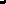 Birthdate_________________________Allergies/health concerns/conditions________________________________________________________________________________________________________________________________________________________Medical Insurance Carrier____________________________________________________________________________Insurance Phone_________________________________Athlete #2Full Name ___________________________________________________________________________Birthdate___________________________Allergies/health concerns/conditions______________________________________________________________________________________________________________________________________________________Medical Insurance Carrier____________________________________________________________________________
Insurance Phone_____________________________________Guardian/Emergency ContactsGuardian #1 (or Emergency contact for adults)Full Name____________________________________________________________________________Relation to Athlete____________________________________________________________________________Phone_________________________________Email____________________________________________________________________________Address____________________________________________________________________________Guardian #2Full Name___________________________________________________________________________Relation to Athlete____________________________________________________________________________Phone____________________________________Email____________________________________________________________________________Address_____________________________________________________________________________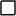 If you are a legal guardian of a minor athlete you must check this box to certify that you have read and agreed to the USA Swimming Minor Athlete Abuse Prevention (MAAP) Policy